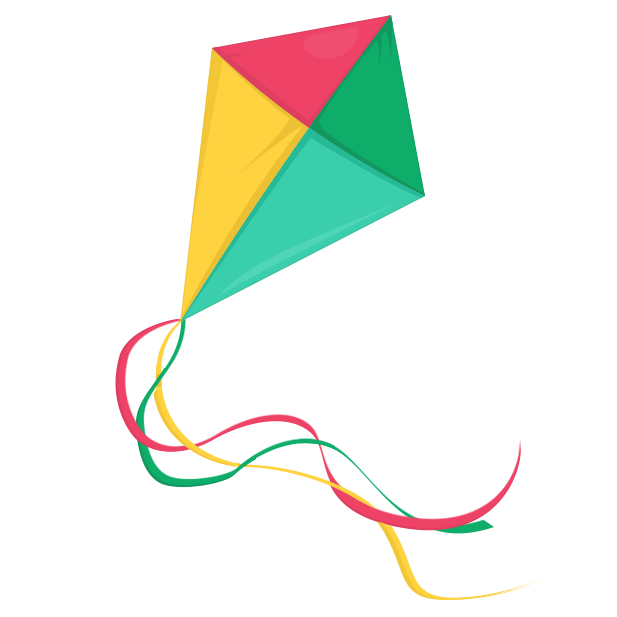 Mateřská škola Praha - Lochkov154 00  Praha - Lochkov, Za Ovčínem 1; ředitelna tel.: 2579 11 126; jídelna tel. 2579 12 342, IČO: 71 00 82 92	EVIDEČNÍ LIST DÍTĚTE Údaje o dítětiÚdaje o rodině:Vzdělání probíhá podle Rámcového vzdělávacího programu pro předškolní vzdělávání (vyplní škola)Odklad školní docházky: (pokud je, rodič doloží kopii Rozhodnutí o odkladu povinné školní docházky)Jméno: Příjmení: Datum narození: Datum narození: Rodné číslo: Rodné číslo: Rodné číslo: Místo narození: Trvalé bydliště: Trvalé bydliště: Trvalé bydliště: Trvalé bydliště: Trvalé bydliště: Trvalé bydliště: Mateřský jazyk: Mateřský jazyk: Mateřský jazyk: Státní občanství: Státní občanství: Státní občanství: Zdravotní pojišťovna: Zdravotní pojišťovna: Zdravotní pojišťovna: Zdravotní pojišťovna: Zdravotní pojišťovna: Zdravotní pojišťovna: Dítě je v péči pediatra: Dítě je v péči pediatra: Dítě je v péči pediatra: stomatologa: stomatologa: stomatologa: Uveďte, pokud dítě bere pravidelně léky, vyžaduje-li speciální péči: Uveďte, pokud dítě bere pravidelně léky, vyžaduje-li speciální péči: Uveďte, pokud dítě bere pravidelně léky, vyžaduje-li speciální péči: Uveďte, pokud dítě bere pravidelně léky, vyžaduje-li speciální péči: Uveďte, pokud dítě bere pravidelně léky, vyžaduje-li speciální péči: Uveďte, pokud dítě bere pravidelně léky, vyžaduje-li speciální péči: Jméno a příjmení otce:Trvalý pobyt:Telefon: Telefon: e-mail:Jméno a příjmení matky:Trvalý pobyt: Telefon: Telefon: e-mail:U rozvedených rodičů dítě svěřeno do péče: U rozvedených rodičů dítě svěřeno do péče: U rozvedených rodičů dítě svěřeno do péče: U rozvedených rodičů dítě svěřeno do péče: Sourozenci:Sourozenci:Sourozenci:Sourozenci:Jméno a příjmeníDatum narozeníJméno a příjmeníDatum narozeníJméno a příjmeníDatum narozeníŠkolní rokškolatřída:učitelkanástupukončeníPro školní rok: Ze dne: Č.j.: Datum: Podpis zákonného zástupce: